«Создание ленты времени на примере сервиса myHistro»Бурцева Татьяна Анатольевна, учитель информатики МАОУ СШ №143 города КрасноярскаЛента времени (таймлайн, хронология, история) - это временная шкала, на которую в хронологической последовательности наносятся события. События можно представлять в виде текста, картинки, звука или видео. Каждое событие можно описать, вставив ссылку на ресурсы Интернет. При этом добавлять события необязательно в хронологическом порядке.В сети уже созданы ленты времени, например,  на федеральном портале  «история РФ» (http://histrf.ru/lenta-vremeni)  создан раздел «Лента времени». Историческая библиотека «Руниверс» открыла сервис «Лента времени» (http://www.runiverse.ru/timeline/). Теперь пользователи могут в режиме онлайн сопоставлять события мировой и отечественной истории. Несмотря на то, что хроника у нас ассоциируется в первую очередь с последовательностью исторических событий, составление таймлайнов сегодня – обычное дело не только для учёбы или работы, но и для личных целей. Хроники будут интересны не только тем, кто хочет разобраться в хронологии истории, но и тем, кто хотел бы создать свою собственную историю, обозначив яркие события своей жизни. Ведь  создание хроники – это универсальный способ организовать любую информацию. Существуют много сервисов для создания хроник: Time Toast, Dipity, TimeRime и другие. Особенностью myHistro является то, что здесь текст, изображение, видео, относящиеся к тому или иному событию, интегрируются с картой, так что в итоге мы получаем не только хронику, но и интерактивную картографию. Кроме того, на myHistro можно любую публичную историю конвертировать в pdf или scv (формат электронных таблиц) или экспортировать в Google карты для удобного хранения. Есть функция размещением хроник в соцсетях и в блоге.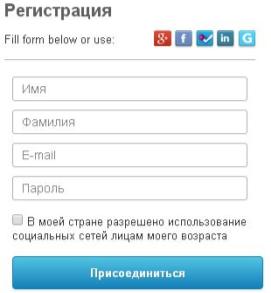 Также важным достоинством сервиса myHistro является русскоязычный интерфейс. Регистрация на любом сервисе Лент времени обязательна.Порядок работы:Наберите в адресной строке http://www.myhistro.comВ верхнем правом углу вы найдете кнопку Присоединиться. Откроется окно регистрации (Рис.1), в котором нужно заполнить поля Имя, Фамилия, E-mail и пароль, поставить галочку в пункте «В моей стране разрешено использование социальных сетей лицам моего возраста» и нажать кнопку ПрисоединитьсяСледующим шагом подтвердите, что вы не Робот (ввести текст с картинки в окно ввода) и можно начинатьНа рис.2 показано меню сервиса. Пункт Я в дальнейшем вам покажет ваши события и истории. Пункт Друзья позволит найти друзей из FaceBook.Пункт Все истории позволяет просматривать популярные истории, или истории, созданные другими пользователями. Рис. 2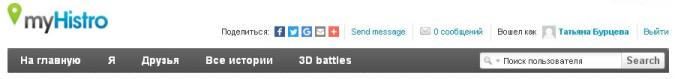 Нажимает кнопку Создать мое первое событиеПри добавлении события появляется окно – рис.3. Заполняются следующие элементы:НазваниеОписание. Можно вставить текст комбинацией клавиш CTRL+V – дважды (не забудьте перед этим скопировать текст, например нажав CTRL+C) Выбрать дату (необязательно, день и месяц можно не указывать – выбрать вверху выпадающего списка значение -unknow - неизвестно)Можно добавить конечную дату (необязательно)Добавить изображение с компьютера - необязательноПоставить метку на карту. Можно воспользоваться поиском, например набрать Франция. Или самостоятельно переставить метку на картеДобавить видео (ссылка на youtube.com) - необязательноНажать выполнено – событие сохранено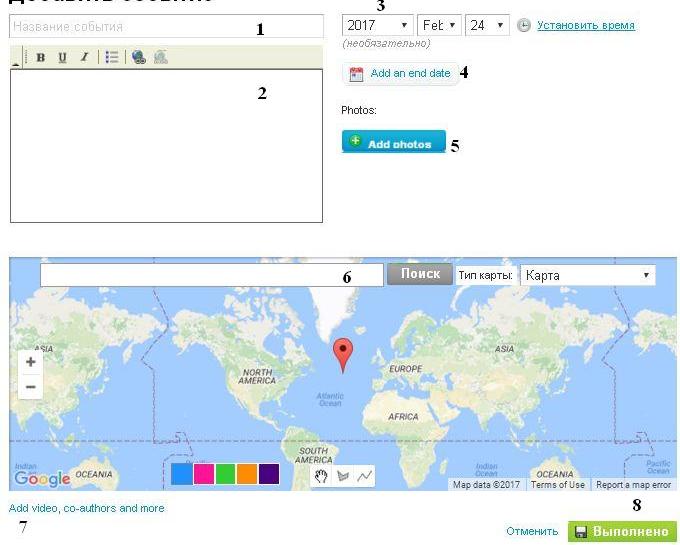 Рис. 3Редактировать события можно в любое время: нажмите  в сервисе (рис. 2) на пункт Я и вы увидите ссылку Мои события, под которыми можно нажать список событий. При наведении мышью на нужное событие, всплывает меню: редактировать, просмотреть,  удалить. Создавать историю можно, когда создано хотя бы одно событие. Для создания истории также нажмите  в сервисе (рис. 2) на пункт Я и вы увидите ссылку Добавить историю. При добавлении истории появляется окно – рис.4. Заполняются следующие элементы:Название – обязательноОписание – необязательноОбложка истории, добавить изображение – необязательноСоавторы истории – необязательно. К сожалению, добавить в соавторы можно только друзей, а друзей, в свою очередь, можно пригласить только из FacebookПереход на Добавление событий в историю: Нажать  и вы перейдете дальше – рис. 5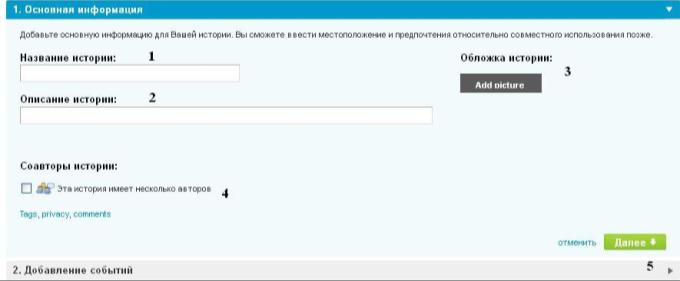 Рис. 4При наведении мышью на события, которые расположены в левом окне, всплывает меню: Посмотреть и Добавить в историю. При добавлении в историю события появляются в правом окне. Не забудьте сохранить историю (кнопка в нижнем правом углу окна)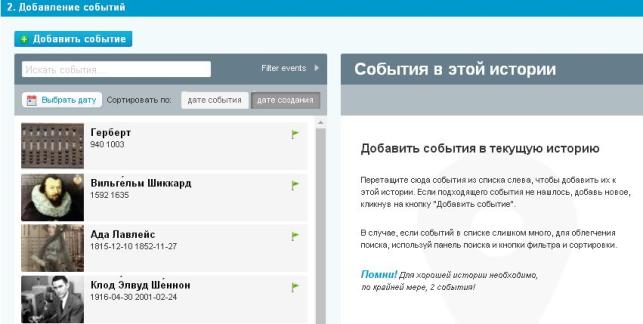 Рис. 5При открытии истории вы сначала увидите список событий и кнопку ЗапускТеперь историю можно запускать, и события будут сами меняться в хронологическом порядке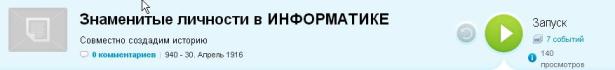 Применение лент времени очень широко, одно из них – проектная деятельность. Согласно ФГОС учащиеся должны выполнять проекты -  можно создать хронологию работы над проектом. Небольшие ленты времени вполне могут заменить рефераты, которые учащиеся обычно скачивают, не читая их. Или результат проекта или исследования – создание ленты времени. Например, литература: биография писателя, физики: история изобретения, химия: история открытий элементов – любая предметная область имеет хронологическую составляющую. Можно использовать ленты времени во внеурочной деятельности, во внеклассной работе для создания истории класса.